Lord Fairfax Community College & West Virginia University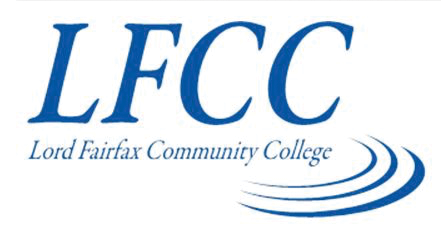 Associate of Arts – Recreation & Outdoor Leadership leading to Bachelor of Science in Recreation, Parks, & Tourism (WVU- BS) 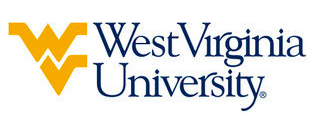 Suggested Plan of Study *Although not directly equivalent to CS 101, ITE 115 will be substituted to complete the CS 101/FOR 240 requirement. **Although not directly equivalent to courses within the Recreation, Parks, and Tourism program, these courses will be utilized by the RPTR Department as courses towards completion of the various Areas of Emphasis. ***Students are encouraged to consider taking ECO 201 and ECO 202 which are equivalents to approved Focused Electives for the Recreation, Parks, and Tourism program. Doing so will allow students to reduce 2 of the identified courses and complete the program in the standard 120 credit hours. The WVU General Education Foundations curriculum (GEF) includes eight areas (F1-F8). F1 (Composition and Rhetoric), F2 (Science & Technology), and F3 (Mathematics & Quantitative Skills) are specified above. These 3 Areas will be fulfilled by General Education requirements at Lord Fairfax. Students must also complete 3 credit hours from each of the GEF Areas 4 through 7, and are encouraged to study the provided GEF chart to select electives that satisfy these requirements. By using the suggested plan of study above, students are able to fulfill this requirement prior to graduation from Lord Fairfax. Any GEF Areas not completed at LFCC will need to be completed at WVU exceeding the listed total number of credit hours. The WVU GEF curriculum also includes 9 credits (normally 3 three-credit courses) of Focus coursework (F8), to help students capitalize on the range and diversity of courses offered at WVU. In order to maximize connections, incorporate additional competencies, and encourage true breadth of study, students must fulfill the Focus through completion of one of the following academic paths: (a) completion of a minor; (b) completion of a double major or dual degree, or (c) completion of 9 credits of additional coursework from the list of courses approved for GEF Areas F1 through F7. Lord Fairfax students will fulfill this requirement with successful completion of MTH 240, BIO 101 and BIO 102 / CHM 101. Students who have questions related to GEF requirements or any other academic related issue, please contact the Office of Undergraduate Education at WVU. The above transfer articulation of credit between West Virginia University and Lord Fairfax Community College, is approved by the Dean, or the Dean’s designee, and effective the date of the signature.  ____________________________________      	     ____________________________________          	_______________	       Print Name	 		           Signature		  	        DateJ. Todd Petty Ph.D. Associate Dean for WVU’s Davis College of Agriculture and Natural ResourcesLord FairfaxHoursWVU EquivalentHoursYear One, 1st Semester*SDV 1003ORIN 1TC3ENGL 1113ENGL 1013MATH ELECTIVE3MATH ELECTIVE3COMMUNICATIONS ELECTIVE3COMMUNICATIONS ELECTIVE3ITE 1153CS 1TC3RPK 1003RPTR 1423TOTAL1616Year One, 2nd SemesterENG 1123ENGL 1023PSY 2003PSYC 1013MTH 2403STAT 2113RPK 1203RPTR 1TC **AOE ELECTIVE3RPK 2303RPTR 1483TOTAL1515Year Two, 1st SemesterSocial Science Elective3***Social Science Elective3BIO 1014BIOL 1154RPK 1413RPTR 1TC  *AOE ELECTIVE3PED 1831PE 1TC1Literature Elective3Literature Elective3TOTAL1414Year Two, 2nd SemesterCST 1103CSAD 2703BIO 102 / CHM 1014BIOL 117 / CHEM 1114Humanities Elective3Humanities Elective3RPK 1353RPTR 1TC *AOE ELECTIVE3TRANSFER ELECTIVE3***ELECTIVE3TOTAL1616WEST VIRGINIA UNIVERSITYWEST VIRGINIA UNIVERSITYWEST VIRGINIA UNIVERSITYWEST VIRGINIA UNIVERSITYYear Three, 1st SemesterYear Three, 2nd SemesterFOR 1403WMAN 1503FOR 2053RPTR 1453ARE 220 OR BUSA ELECTIVE3RPTR 2423RPTR 2393RPTR 4851FMAN 2123AOE COURSE3***FOCUSED ELECTIVE3TOTAL15TOTAL16Summer SessionSummer SessionRPTR 4916Year Four, 1st SemesterYear Four, 2nd SemesterFOR 3103AGEE 4213FOR 4213FOR 4383RPTR 4333RPTR 4503GIS COURSE3***FOCUSED ELECTIVE3***FOCUSED ELECTIVE3***FOCUSED ELECTIVE3TOTAL15TOTAL15